الهيئة الفرعية للمشورة العلمية والتقنية والتكنولوجيةالاجتماع الثاني والعشرونمونتريال، كندا 2-7 يوليه/تموز 2018البند 6 من جدول الأعمالتوصية اعتمدتها الهيئة الفرعية للمشورة العلمية والتقنية والتكنولوجية22/4-	التقييم العلمي المحدث للتقدم صوب تحقيق أهداف مختارة من أهداف أيشي للتنوع البيولوجي والخيارات المتاحة لتسريع وتيرة التقدمإن الهيئة الفرعية للمشورة العلمية والتقنية والتكنولوجية،إذ تشير إلى المقرر 13/29،ترحب مع التقدير بالتقييمات الإقليمية للتنوع البيولوجي وخدمات النظم الإيكولوجية لأفريقيا، والأمريكتين، وآسيا والمحيط الهادئ، وأوروبا وآسيا الوسطى والتقييم المواضيعي لتدهور الأراضي واستصلاحها الصادرة عن المنبر الحكومي الدولي للعلوم والسياسات في مجال التنوع البيولوجي وخدمات النظم الإيكولوجية؛ترحبً باستعراض المعلومات العلمية المحدّثة، بما في ذلك استنتاجاتها، وفجوات المعلومات الوارد موجز لها في وثيقة إعلامية الصادرة عن الأمينة التنفيذية، وتحيط علما بالوثائق الإعلامية الأخرى ذات الصلة؛تحيط علما بالمؤشرات الإضافية التي تسنى تحديدها وتلك التي تتضمن نقاط بيانات محدّثة، وتسلم بمساهمة الشراكة المعنية بمؤشرات التنوع البيولوجي في إحداث تقدم في العمل بشأن المؤشرات ذات الصلة بالخطة الاستراتيجية للتنوع البيولوجي 2011-2020؛وقد استعرضت الخيارات الممكنة للإسراع بوتيرة التقدم المحرز صوب تحقيق أهداف أيشي للتنوع البيولوجي الواردة في المرفق الثاني من منظور علمي وتقني، تدعو الهيئة الفرعية للتنفيذ إلى النظر في هذه الخيارات في سياق مداولاتها بشأن البند 3 من جدول الأعمال المؤقت، المتعلق باستعراض التقدم المحرز في تنفيذ الاتفاقية والخطة الاستراتيجية للتنوع البيولوجي 2011-2020؛تلاحظ مع القلق بأن التقييمات والاستعراض المشار إليها في الفقرتين 1 و2 أعلاه خلصت أيضا إلى أن:(أ)	التقدم ما زال غير كاف لتحقيق أهداف أيشي للتنوع البيولوجي والعناصر المصاحبة لأهداف التنمية المستدامة؛(ب)	توجد فجوات في المعلومات، بما في ذلك فيما يتعلق بدمج المسائل الاجتماعية الاقتصادية والمعارف الأصلية والمحلية؛تشجع الأطراف على الاستفادة من نتائج تقييمات المنبر الحكومي الدولي للعلوم والسياسات في مجال التنوع البيولوجي وخدمات النظم الإيكولوجية، والمعلومات العلمية المحدثة، والمؤشرات المشار إليها أعلاه، حسب الاقتضاء، ووفقا للظروف الوطنية، في إعداد تقريرها الوطني السادس، ضمن أمور أخرى؛تدعو الأمينة التنفيذية للمنبر الحكومي الدولي للعلوم والسياسات في مجال التنوع البيولوجي وخدمات النظم الإيكولوجية، بالتعاون مع الرئيسين المشاركين ومؤلفي التقييمات الإقليمية، حسب الاقتضاء، إلى إتاحة معلومات عن التحليل الإقليمي الشامل للتقييمات الإقليمية للتنوع البيولوجي وخدمات النظم الإيكولوجية، وذلك إلى مؤتمر الأطراف في اجتماعه الرابع عشر؛تطلب إلى الأمينة التنفيذية أن تنظر في التقييمات الإقليمية للتنوع البيولوجي وخدمات النظم الإيكولوجية لأفريقيا، والأمريكتين، وآسيا والمحيط الهادئ، وأوروبا وآسيا الوسطى والتقييم المواضيعي لتدهور الأراضي واستصلاحها الصادرة عن المنبر الحكومي الدولي للعلوم والسياسات في مجال التنوع البيولوجي وخدمات النظم الإيكولوجية والمعلومات الأخرى ذات الصلة، بما في ذلك التقييم العلمي المحدث للتقدم المحرز صوب تحقيق أهداف أيشي للتنوع البيولوجي، عند إعداد الوثائق ذات الصلة بالإطار العالمي للتنوع البيولوجي لما بعد عام 2020 والإصدار الخامس من التوقعات العالمية للتنوع البيولوجي؛توصي بأن يعتمد مؤتمر الأطراف في اجتماعه الرابع عشر مقرراً على غرار ما يلي:إن مؤتمر الأطراف،إذ يساوره بالغ القلق، بأنه على الرغم من الإجراءات الإيجابية التي تتخذها الأطراف وآخرون، فإن معظم أهداف أيشي للتنوع البيولوجي ليست على المسار الصحيح لتحقيقها بحلول عام 2020، مما سيعرض للخطر، في غياب المزيد من التقدم الكبير، تحقيق هدف ورؤية الخطة الاستراتيجية للتنوع البيولوجي 2011-2020 وأهداف التنمية المستدامة،وإذ يشير إلى المقررات 13/5 و13/28 و13/29،يرحب مع التقدير بالتقييمات الإقليمية للتنوع البيولوجي وخدمات النظم الإيكولوجية لأفريقيا، والأمريكتين، وآسيا والمحيط الهادئ، وأوروبا وآسيا الوسطى والتقييم المواضيعي لتدهور الأراضي واستصلاحها الصادرة عن المنبر الحكومي الدولي للعلوم والسياسات في مجال التنوع البيولوجي وخدمات النظم الإيكولوجية؛يرحب باستعراض المعلومات العلمية المحدّثة، بما في ذلك استنتاجاتها، وفجوات المعلومات والخيارات الممكنة للإسراع بوتيرة التقدم المحرز صوب تحقيق أهداف أيشي للتنوع البيولوجي؛يرحب أيضا بالمؤشرات الإضافية التي تسنى تحديدها وتلك التي تتضمن نقاط بيانات محدّثة ويسلم بمساهمة الشراكة المعنية بمؤشرات التنوع البيولوجي في إحداث تقدم في العمل بشأن المؤشرات ذات الصلة بالخطة الاستراتيجية للتنوع البيولوجي 2011-2020؛7يشجع الأطراف ويدعو الحكومات الأخرى، بغية إرشاد الإجراءات على المستوى الوطني، إلى الاستفادة مما يلي، حسب الاقتضاء:(أ)	التقييمات الإقليمية للتنوع البيولوجي وخدمات النظم الإيكولوجية لأفريقيا، والأمريكتين، وآسيا والمحيط الهادئ، وأوروبا وآسيا الوسطى والتقييم المواضيعي لتدهور الأراضي وإصلاحها الصادرة عن المنبر الحكومي الدولي للعلوم والسياسات في مجال التنوع البيولوجي وخدمات النظم الإيكولوجية؛(ب)	استعراض المعلومات العلمية المحدّثة، بما في ذلك استنتاجاتها، وفجوات المعلومات والخيارات الممكنة للإسراع بوتيرة التقدم المحرز صوب تحقيق أهداف أيشي للتنوع البيولوجي؛(ج)	المؤشرات الإضافية ذات الصلة بالخطة الاستراتيجية للتنوع البيولوجي 2011-2020 التي تم تحديدها وتلك التي تتضمن نقاط بيانات محدّثة؛يحث الأطراف ويدعو الحكومات الأخرى، حسب الاقتضاء، إلى النظر في إجراء تقييمات وطنية للتنوع البيولوجي وخدمات النظم الإيكولوجية؛يدعو المنظمات ذات الصلة وشركاء التنمية إلى دعم الأطراف في إجراء تقييمات وطنية للتنوع البيولوجي ووظائف وخدمات النظم الإيكولوجية، مع ملاحظة العمل الجاري في هذا الصدد المضطلع به في سياق شبكة التنوع البيولوجي وخدمات النظم الإيكولوجية (BES-Net) بدعم تقني من المركز العالمي لرصد الحفظ التابع لبرنامج الأمم المتحدة للبيئة؛يحث الأطراف ويدعو الحكومات الأخرى، وفقا للظروف الوطنية، ويدعو المنظمات ذات الصلة، والشعوب الأصلية والمجتمعات المحلية وأصحاب المصلحة إلى اتخاذ إجراءات عاجلة بحلول عام 2020 بشأن أهداف أيشي للتنوع البيولوجي، أو عناصرها، التي يتعين الإسراع في إحراز تقدم بشأنها، من خلال القيام بما يلي، ضمن جملة أمور، حسب الاقتضاء:(أ)	بالنسبة للهدف 1، إحراز تقدم في إعداد استراتيجيات الاتصالات وأدوات للتعلم وزيادة التوعية ذات الصلة بالتنوع البيولوجي كوسيلة للنهوض بالتغير السلوكي نحو الاستهلاك المستدام، مع ملاحظة أن على الرغم من إتاحة المزيد من المعلومات ذات الصلة بالتنوع البيولوجي، فإنها لم تصل إلى عامة الجمهور؛(ب)	بالنسبة للهدف 3، إزالة، أو إجراء تخفيض تدريجي أو إصلاح الحوافز الضارة التي تؤدي إلى تدهور التنوع البيولوجي ووضع حوافز إيجابية تكافئ اعتماد الممارسات المستدامة؛(ج)	بالنسبة للهدف 5، مع ملاحظة أنه بينما قد تم خفض المعدل السنوي للخسارة الصافية في الغابات إلى النصف، لا تزال هناك حاجة إلى مزيد من الجهود للتصدي لتدهور الغابات وإزالة الغابات عب المستوى الإقليمي؛(د)	بالنسبة للهدف 6، تعزيز الجهود الرامية إلى عكس مسار التدهور في استدامة مصايد الأسماك في العالم؛(ﻫ)	بالنسبة للهدف 7، التشجيع على حفظ التنوع البيولوجي للتربة واستخدامها المستدام، مثلا عن طريق المساهمة في المبادرة الدولية لحفظ التنوع البيولوجي للتربة واستخدامها المستدام التي تنسقها منظمة الأغذية والزراعة للأمم المتحدة، وتحسين إنفاذ ورصد الإدارة المستدامة للغابات، وخصوصا في البلدان النامية وفي المناطق المدارية؛(و)	بالنسبة للهدف 8، زيادة الإجراءات للحد من التلوث، بما في ذلك من المغذيات المفرطة؛(ز)	بالنسبة للهدف 9، وضع تركيز أكبر على منع انتشار الأنواع الغريبة الغازية والقضاء على تلك الموجودة بالفعل؛(ح)	بالنسبة للهدف 10، تعزيز الجهود الرامية إلى منع الانخفاض المستمر في أنحاء العالم لغطاء الشعاب الحية؛(ط)	بالنسبة للهدفين 11 و12، مع ملاحظة أن جميع المناطق الإيكولوجية في العالم ليست مشمولة على نحو كاف بالمناطق المحمية، وأن معظم المناطق المحمية ليست مترابطة على نحو جيد، وأن معظم الأطراف لم تجر تقييما لفعالية الإدارة لغالبية مناطقها المحمية، وأن الوقاية العالمية لخسارة الأنواع ينبغي أن تركز على مناطق معينة في العالم حيث يوجد فيها معظم التنوع في الأنواع و/أو حيث تكون الأكثر عرضة للانقراض، مع التركيز على حماية وإدارة وحفظ أكثر المناطق أهمية للتنوع البيولوجي، مثلا من خلال مبادرات التحالف من أجل المنع المطلق للانقراض وغيرها من المبادرات، من خلال المناطق المحمية، وتدابير الحفظ الفعالة الأخرى القائمة على أساس المناطق وتدابير حفظ أنواع معينة؛(ي)	بالنسبة للهدف 13، مع ملاحظة أن عدد الموارد الوراثية النباتية للأغذية والزراعة المصانة في مرافق الحفظ يبين زيادة، تعزيز الإجراءات لتجنب المزيد من الانخفاض في التنوع الجيني بين سلالات الحيوانات المدجنة والمستأنسة؛(ك)	بالنسبة للهدفين 14 و15، الإسراع في تنفيذ خطة العمل قصيرة الأجل المتعلقة باستعادة النظم الإيكولوجية، استنادا إلى نتائج التقييم المواضيعي لتدهور الأراضي واستصلاحها الذي أجراه المنبر الحكومي الدولي للعلوم والسياسات في مجال التنوع البيولوجي وخدمات النظم الإيكولوجية؛(ل)	بالنسبة للهدف 18، زيادة الجهود الرامية إلى حماية واحترام المعارف التقليدية والاستفادة من المعلومات الواردة في التوقعات المحلية للتنوع البيولوجي، ضمن جملة أمور، بشأن الاستخدام المألوف المستدام من جانب الشعوب الأصلية والمجتمعات المحلية للمساهمة في الإبلاغ المحدث عن التقدم المحرز في تنفيذ أهداف أيشي للتنوع البيولوجي؛يحث الأطراف ويدعو الحكومات الأخرى، والمنظمات ذات الصلة إلى القيام بما يلي:(أ)	تعزيز قدرات نقاط الاتصال الوطنية لاتفاقية التنوع البيولوجي وصناع القرار للاستفادة بشكل فعال من نتائج التقييمات التي يجريها المنبر الحكومي الدولي للعلوم والسياسات في مجال التنوع البيولوجي وخدمات النظم الإيكولوجية؛(ب)	تيسير النُهج المتكاملة لبحوث التنوع البيولوجي، بما في ذلك بشأن التفاعلات بين الدوافع غير المباشرة والدوافع المباشرة لفقدان التنوع البيولوجي وآثارها على التنوع البيولوجي، ووظائف وخدمات النظم الإيكولوجية ورفاه الإنسان؛يقر بأن هناك حاجة إلى الاستخدام الأكثر فعالية ومنهجية لآليات الدعم المحددة في الخطة الاستراتيجية للتنوع البيولوجي 2011-2020، من أجل تيسير الإجراءات بشأن المسائل المحددة في الفقرات 4 و5 و6؛يطلب إلى الأمينة التنفيذية أن تبلغ، من خلال منظومة الأمم المتحدة، بما في ذلك المنتدى السياسي الرفيع المستوى المعني بالتنمية المستدامة والاتفاقات البيئية المتعددة الأطراف ذات الصلة، بأن الفشل في تحقيق الخطة الاستراتيجية للتنوع البيولوجي 2011-2020 يعرض للخطر تحقيق خطة التنمية المستدامة لعام 2030 وبالتالي، يقتضي الأمر اتخاذ إجراءات عاجلة لتحقيق أهداف أيشي للتنوع البيولوجي؛يطلب إلى الأمينة التنفيذية، رهنا بتوافر الموارد، أن تستخدم وتجري تحليلا لاستعراض المعلومات العلمية ونتائج جميع منتجات المنبر الحكومي الدولي للعلوم والسياسات في مجال التنوع البيولوجي وخدمات النظم الإيكولوجية بما في ذلك التقييمات الإقليمية للتنوع البيولوجي وخدمات النظم الإيكولوجية والتقييم المواضيعي لتدهور الأراضي واستصلاحها عند إعداد الإطار العالمي للتنوع البيولوجي لما بعد عام 2020 في إطار الاتفاقية وأن تقدم نتائج تلك الاعتبارات إلى اجتماع للهيئة الفرعية للمشورة العلمية والتقنية والتكنولوجية يعقد قبل الاجتماع الخامس عشر لمؤتمر الأطراف.المرفقالخيارات الممكنة لتسريع وتيرة التقدم صوب تحقيق أهداف أيشي للتنوع البيولوجي1-	يتضمن هذا المرفق معلومات عن الإجراءات الممكنة التي يمكن اتخاذها، وفقاً للظروف والأولويات الوطنية، لتيسير تحقيق أهداف أيشي للتنوع البيولوجي.2-	وتتضمن الإجراءات الممكنة التي تستند إلى نتائج التقييمات الإقليمية والمواضيعية الصادرة عن المنبر الحكومي الدولي للعلوم والسياسات في مجال التنوع البيولوجي وخدمات النظم الإيكولوجية وإلى الاستنتاجات المستخلصة من المؤلفات العلمية، ما يلي:(أ)	الاستفادة بقدر أكبر من العلوم الاجتماعية، وتشجيع البحوث بشأن المسائل الثقافية وبشأن المسائل المرتبطة بنوعية حياة البشر، والقيم غير المادية للتنوع البيولوجي، واحتياجات النساء والفقراء والضعفاء، (ب)	زيادة توليد المعلومات المتعلقة بالتنوع البيولوجي، وفرص الحصول عليها، بما في ذلك عن طريق تشجيع إجراء البحوث بشأن التنوع البيولوجي ووظائف وخدمات النظم الإيكولوجية، ووضع مجموعات البيانات التي يمكن تصنيفها لنظم إيكولوجية مختلفة وعلى مستويات جغرافية مختلفة، ووضع وتعزيز آليات لتبادل المعلومات المتعلقة بالتنوع البيولوجي على نحو أكثر فعالية؛(ج)	تعزيز رصد جميع جوانب التنوع البيولوجي وخدمات النظم الإيكولوجية، بما في ذلك عن طريق الاستفادة بقدر أكبر من نظم الرصد عن بعد ونظم المعلومات الجغرافية فضلا عن استخدام التكنولوجيا لتحديد هوية الأنواع وتوليد معلومات عن التنوع البيولوجي؛(د)	تشجيع استخدام ووضع السيناريوهات التي تدمج اعتبارات التنوع البيولوجي مع الأهداف المجتمعية والثقافية الأخرى، بما في ذلك التخفيف من حدة الفقر والجوع والتكيف مع تغير المناخ وتخفيف آثاره، والتي تأخذ في الاعتبار الدوافع المتعددة المباشرة وغير المباشرة وراء فقدان التنوع البيولوجي وتعكس على نحو أفضل وظائف وخدمات النظم الإيكولوجية؛(ﻫ)	تحسين دمج أو تعميم مسائل التنوع البيولوجي في جميع قطاعات المجتمع وعبرها، بما في ذلك في التخطيط الوطني والعمليات الإنمائية والسياسات الإنمائية، من أجل تحسين مراعاة آثار التسربات السياساتية والآثار غير المباشرة في عملية صنع القرارات والتأثيرات الأوسع نطاقاً للقرارات السياساتية؛(و)	مراعاة أفضل للتأثيرات المباشرة وغير المباشرة للسياسات، وأنماط الإنتاج والاستهلاك، والتفاعلات السببية بين الأماكن البعيدة والنظم الإيكولوجية، وتأثيراتها عليها، ومعالجة أفضل لآثار القرارات السياساتية والإنتاج والاستهلاك على التنوع البيولوجي، داخل وخارج الحدود الوطنية على السواء؛(ز)	التشجيع على استخدام أكبر لتقنيات التخطيط المكاني في حفظ التنوع البيولوجي وإدارته؛(ح)	تعزيز ووضع نظم حوكمة تعالج مسائل التنوع البيولوجي بطريقة أكثر اتساقاً وتحسين إدماج الالتزامات العالمية للتنوع البيولوجي، بما في ذلك عن طريق تحسين دمج المعارف الأصلية والمحلية وتعددية القيم في عمليات الحوكمة، وعن طريق مراعاة أفضل لأوجه التآزر الممكنة لدى تنفيذ الاتفاقات الثنائية والمتعددة الأطراف، وأهداف التنمية المستدامة، والمبادرات الدولية والإقليمية الأخرى على المستوى الوطني؛(ط)	تشجيع استخدام النُهج التشاركية في إدارة التنوع البيولوجي، بما في ذلك من خلال المشاركة الفعالة للشعوب الأصلية والمجتمعات المحلية، وبسبل منها بناء قدرات أصحاب المصلحة ليكونوا قادرين على المشاركة بصورة مجدية في عمليات صنع القرار؛(ي)	العمل بمزيد من الفعالية مع صغار ملاك الأراضي لاعتماد ممارسات تتسم بفعالية أكبر وتراعي التنوع البيولوجي، وتعزيز التعاون والشراكات مع الشعوب الأصلية والمجتمعات المحلية، والمنظمات غير الحكومية، والقطاع الخاص، والأفراد؛(ك)	تحسين الوعي بالتنوع البيولوجي والتفاعلات بين الدوافع غير المباشرة والدوافع المباشرة وراء فقدان التنوع البيولوجي وآثارها على التنوع البيولوجي، ووظائف وخدمات النظم الإيكولوجية ورفاه الإنسان من خلال تعزيز الاتصال والتثقيف والتوعية العامة واتخاذ إجراءات لإحداث تغير في السلوك وفي السياسات؛(ل)	تحسين تدفق الموارد المالية والتكنولوجية وتحسين الوصول إليها لحفظ التنوع البيولوجي واستخدامه المستدام؛(م)	تعزيز الإجراءات التي تعالج الأسباب الكامنة وراء فقدان التنوع البيولوجي والتي ستساهم في تحقيق أهداف أيشي المتعددة للتنوع البيولوجي؛(ن)	التشجيع على النهج المتعددة، بما في ذلك النُهج غير النقدية، لتقدير قيم التنوع البيولوجي ووظائف وخدمات النظم الإيكولوجية؛(س)	مراعاة أفضل للأثر الكامل لعمليات الإنتاج والاستهلاك على طول سلاسل الإمداد بأكملها ودورة عمر المنتج على التنوع البيولوجي؛(ع)	القضاء على الحوافز الضارة التي تؤدي إلى تدهور التنوع البيولوجي ووضع حوافز إيجابية تكافئ اعتماد الممارسات المستدامة؛(ف)	التشجيع على الاستثمار في إعداد واستخدام الحلول القائمة على الطبيعة، من أجل مواجهة التحديات المجتمعية، بما في ذلك من خلال استعادة النظم الإيكولوجية وإعادة تأهيل النظم الزراعية، ونُهج التكيف والتخفيف القائمة على النظام الإيكولوجي، والنُهج القائمة على النظام الإيكولوجي للحد من مخاطر الكوارث؛(ص)	اتخاذ تدابير مناسبة لحماية تنوع الملحقات واستعادتها، وتوافرها وصحتها؛(ق)	الحد من تكاليف التصديق على الممارسات المستدامة والحواجز الأخرى لتسويق المنتجات من الإنتاج المستدام؛(ر)	تحسين الجهود لمنع تدهور الأراضي واستصلاح الأراضي المتدهورة؛(ش)	زيادة الجهود لتحقيق تغير تحولي في علاقة المجتمع بالتنوع البيولوجي.__________CBD	CBD	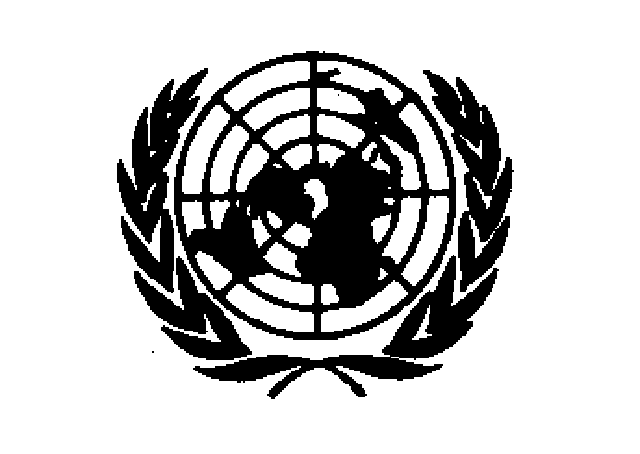 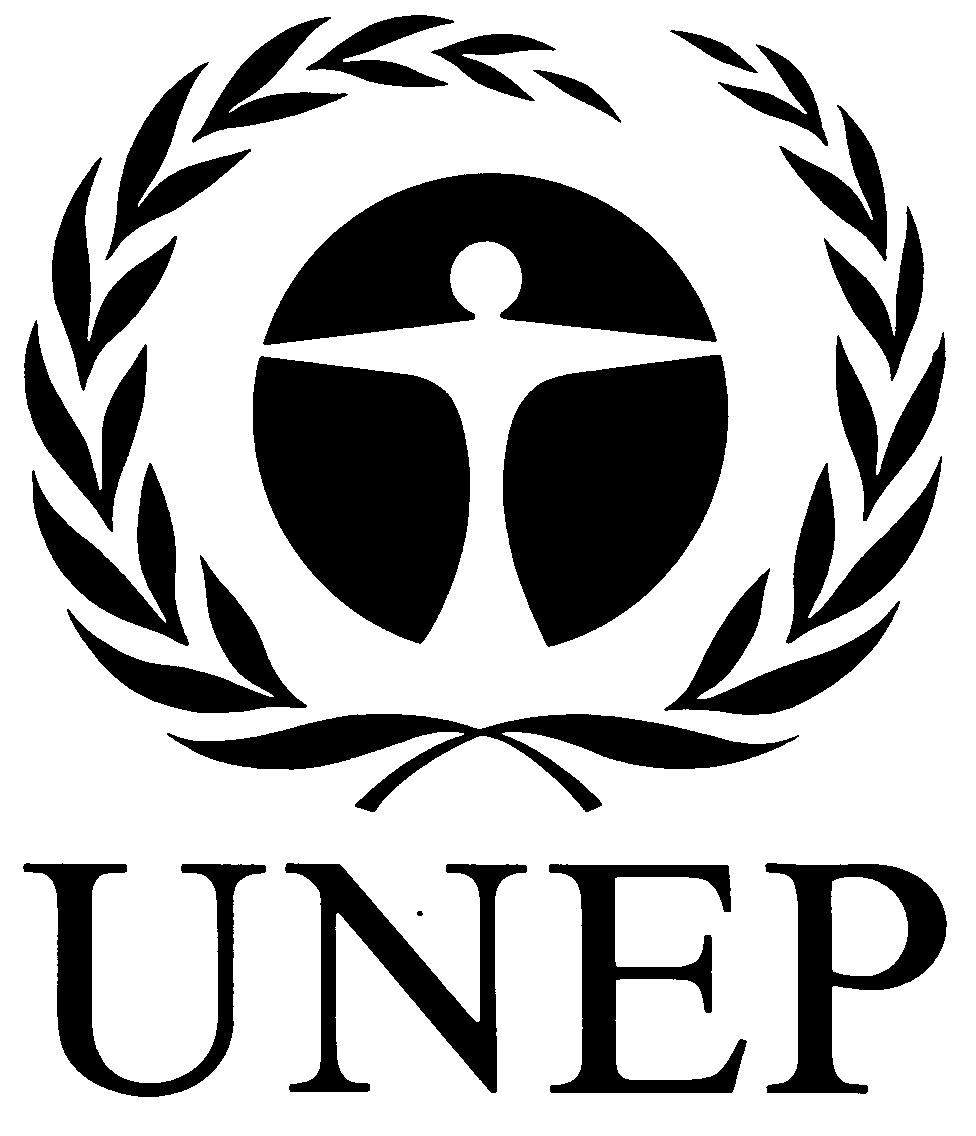 Distr.GENERAL CBD/SBSTTA/REC/22/47 July 2018ARABICORIGINAL: ENGLISH 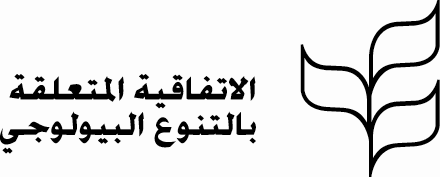 